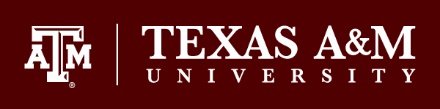 [Title of Event, Incident, or Exercise]After Action Report[Department / Unit Name][Date of After Action Report]OverviewOverview[Include a brief overview of the incident or exercise here. A list of the objectives will go here for an exercise] Major Strengths Demonstrated[Insert strength here] [Insert strength here][Insert strength here][Include as many strengths as necessary]Areas for Improvement[Insert improvement here] [Insert improvement here] [Insert improvement here][Include as many improvements as necessary]Appendix A: Timeline of EventsAppendix B:  Sign-in Sheet[Insert a copy of the after action review sign-in sheet]Appendix C: Improvement Plan[Incident/Exercise] Name[Insert incident or exercise name here][Incident/Exercise] Dates[Insert date of incident or exercise here]Scope[Insert scope here][E.g., This exercise is a table-top exercise, planned for 2 hours on the Texas A&M University Campus.  Exercise play is limited to roundtable discussion. THIS CAN BE DELETED]Objectives[Insert the objectives here][This row is to be used for an exercise AAR. It can be removed for an incident AAR.]Threat or Hazard[Insert the threat or hazard here][E.g., Active Shooter, COVID-19 Response]Scenario[Insert brief scenario here][E.g., A hostile patient that escalates into an active shooter situation.] Points of Contact[Insert point of contact for this report] Date and/or TimeDescription of Actions#Area of ImprovementCorrective ActionResponsible PartyOrganizational POCTarget Start DateTarget Completion Date123456